BUREAU OF LAND MANAGEMENT
WYOMING STATE OFFICE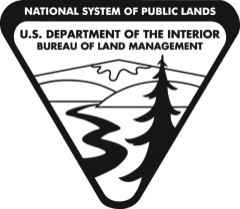 Check Appropriate Box:		        Initial Search Estimate	             Actual Time		Initial Estimate:  The estimated search time and approximate number of pages responsiveActual:  The actual time spent searching and collecting records/documentsEnter time by quarter hour (15, 30, 45 minutes) or by hour (1 hour) incrementsSubmit the completed worksheet to the WY State FOIA OfficeComplete the “no records” certification* by signing below if you have no records for all or a portion of the FOIA requestFOIA SEARCHFROM:								        LEAD SUBJECT MATTER EXPERT:____________________________	_______________________	       ________________________________Field/District Coordinator Name	Office	Location		       NameUnder the Federal Records Act, government employees are prohibited from using non-official email accounts for official business unless they either carbon copy the messages sent via non-official email accounts to their official email account or forward such messages to their official email account within 20 days. If you have responsive records located on a non-official email account that have not already been carbon copied or forwarded to your official email account, you must (1) forward them to your official email account if you are within the 20-day window and provide them to the FOIA Office as part of your search response or (2) provide them to the FOIA Office from your non-official email account as part of your search response.
*I certify that a reasonable records search was conducted in response to this FOIA request and a “no records” response is warranted for  (circle one)     ALL  /  A PORTION    of this request.  _________________________________________					_______________________
Certified by (signature/print)								DateSearcher/Employee NamePay GradeSearch TimeReview Time# of PagesLocation of Search12345Example:  Barney FifeExample:  Barney FifeGS-108.15 hours3.0 hours300 pagesEmail, U:drive